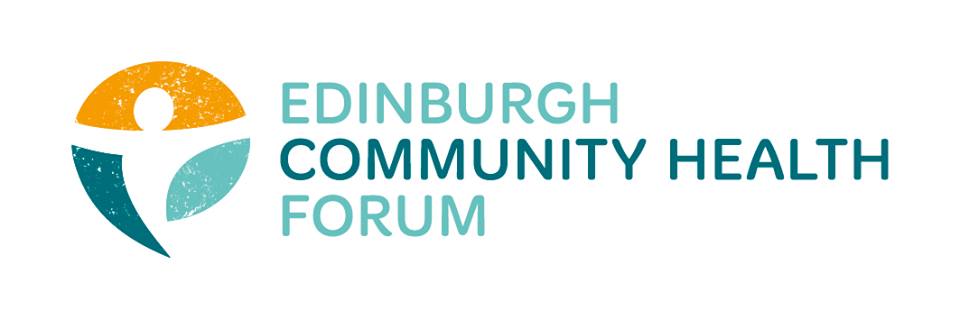 ECHF Forum MeetingTuesday 2 April 2019, Fresh Start, I Harrison PlaceApologies: Bridie Ashrowan( Broomhouse Centre),Cathrin Griffin ( Thistle ),Moyra Burns( NHS Health promotion),Michelle Keenen( Headway),Nancy Bryson( Beacon Club),MichelleO’Reilly( StreetFit), Anne Munro( Pilmeny),Kristin Armour( Caring in Craigmillar),Valerie Clark( Harlaw Monday Group)0915 - 0925Welcomes, apologies, approval of previous minutesIain Stewart (Chair), Edinburgh Community Food0925 – 0945Volunteer Wiki ( Volunteer Edinburgh)Javier Tejera0945- 1005Fresh StartBiddy Kelly1005-1030Forum update , Training ideas, Evaluation FrameworkStephanie-Anne Harris1030-1045Grants review : lessons learnedStephanie-Anne Harris1045-11.15AOCB, networking, group discussion on current issuesIain Stewart